Карпушина Анастасия Сергеевнаучитель математики (учитель-практикант)МОУ СОШ № 70  г. Саратова,Саратов, 2015 годПлан-конспект урока математикиВ 5 классе по теме «УМНОЖЕНИЕ И ДЕЛЕНИЕ ДЕСЯТИЧНОЙ ДРОБИ НА 10,100,1000»Учитель:  Карпушина Анастасия Сергеевна.Предмет 			математика 	5  классАвторы учебника 	И.И.Зубарева. (математика 5 класс. Учеб. для уч-ся общеобразоват. учреждений / И.И.Зубарева, А.Г. Мордковича. – 9-е изд., стер. – М. : Мнемозина,2009)Тема урока:	Умножение и деление десятичной дроби на 10,100,1000Тип урока: закрепление изученного материалаЦель  урока: повторить правило  умножать и делить десятичные дроби на числа 10,100,1000 Задачи: развивающие: развивать умение пользоваться данным правилом при выполнении заданий.воспитательная:  воспитание умения работать в коллективе, воспитание самостоятельности.Оборудование: учебник, раздаточный материал (карточки).Ход урока:Организационный момент(3 мин)Здравствуйте, ребята. Садитесь. Начнем с проверки домашнего задания. Есть, те кто с ним не справился? Записываем число, классная работа. Проверка домашнего задания  (15 мин) 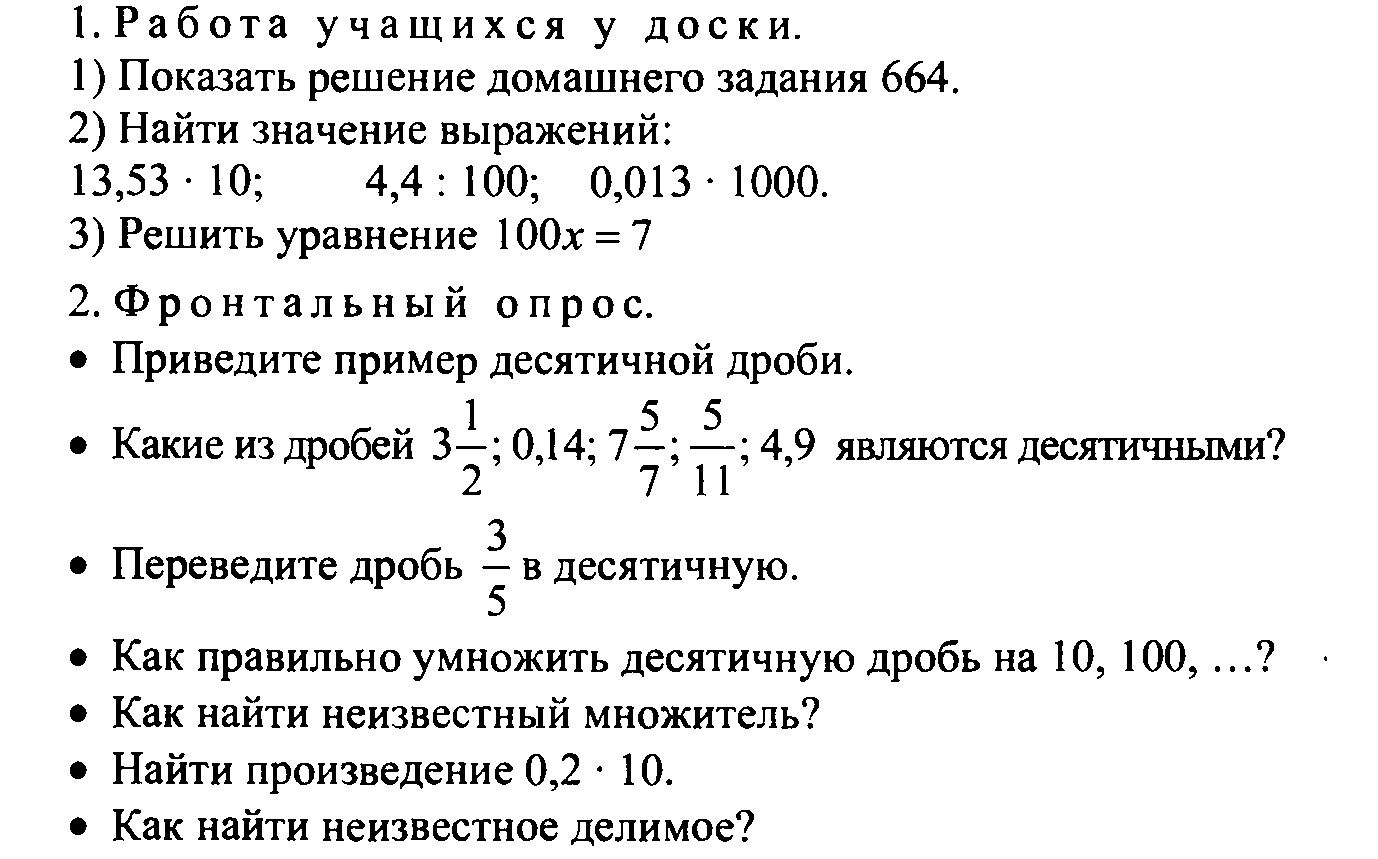 Решение задач (  24 мин) Выполнить  № 663, № 667, № 669, № 670, № 673.Подведение итогов. Домашнее задание ( 3 мин )Выполнить контрольные задания стр 189, и задание № 671.